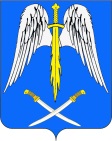 АДМИНИСТРАЦИЯ АРХАНГЕЛЬСКОГО СЕЛЬСКОГО ПОСЕЛЕНИЯ  ТИХОРЕЦКОГО  РАЙОНА  ПОСТАНОВЛЕНИЕот ____________                                                                       	                     № ___станица АрхангельскаяОб установлении особого противопожарного режима в границах сельских населенных пунктов Архангельского сельского поселения                   Тихорецкого районаВ соответствии с Федеральными законами от 6 октября 2003 года                            № 131-ФЗ «Об общих принципах организации местного самоуправления                         в Российской Федерации», от 21 декабря 1994 года № 69-ФЗ «О пожарной безопасности», от 22 июля 2008 года № 123-ФЗ «Технический регламент                          о требованиях пожарной безопасности», постановлением Правительства Российской Федерации от 16 сентября 2020 года № 1479 «Об утверждении Правил противопожарного режима в Российской Федерации», Законом Краснодарского края от 31 марта 2000 года № 250-КЗ «О пожарной безопасности в Краснодарском крае, на основании решения комиссии по предупреждению и ликвидации чрезвычайных ситуаций и обеспечению пожарной безопасности на территории муниципального образования Тихорецкий район от 20 марта 2023 года № 3 «О мерах по подготовке и обеспечению безаварийного пропуска паводковых вод в 2023 году и обеспечении первичных мер пожарной безопасности на территории муниципального образования Тихорецкий район»                                                                                 п о с т а н о в л я ю:1. Установить в границах сельских населенных пунктов Архангельского сельского поселения Тихорецкого района особый противопожарный режим с              1 мая 2023 года до 30 ноября 2023 года.2. В период действия особого противопожарного режима на основании Правил противопожарного режима в Российской Федерации, утвержденных постановлением Правительства Российской Федерации от 16 сентября                       2020 года № 1479 (далее – Правила):запрещается использование открытого огня (пункт 9 Приложения № 4 к Правилам);выжигание сухой травянистой растительности на земельных участках (за исключением участков, находящихся на торфяных почвах) населенных пунктов, землях промышленности, энергетики, транспорта, связи, радиовещания, телевидения, информатики, землях для обеспечения космической деятельности, землях обороны, безопасности и землях иного специального назначения может проводиться в безветренную погоду при условии, что участок для выжигания сухой травянистой растительности располагается на расстоянии не менее 50 метров от ближайшего объекта защиты (пункт 63 Правил);правообладатели земельных участков (собственники земельных участков, землепользователи, землевладельцы и арендаторы земельных участков), расположенных в границах населенных пунктов обязаны производить своевременную уборку мусора, сухой растительности и покос травы (пункт 67 Правил).3. Ответственному должностному лицу администрации Архангельского сельского поселения Тихорецкого района (Трифоновой Л.Е.) обеспечить организацию первичных мер пожарной безопасности в границах сельских населенных пунктов, в том числе:противопожарную пропаганду среди физических и юридических лиц, в том числе через органы территориального общественного самоуправления, посредством организации и проведения собраний населения; создание в целях пожаротушения условий для забора в любое время года воды из источников наружного водоснабжения, расположенных в сельских населенных пунктах и на прилегающих к ним территориях, беспрепятственный доступ автотранспортных средств к местам забора воды;оснащение территорий общего пользования первичными средствами тушения пожаров и противопожарным инвентарем;при возникновении ландшафтных (природных) пожаров незамедлительное принятие дополнительных мер, препятствующих распространению пожаров на земли населенных пунктов поселения (в том числе увеличение противопожарных разрывов по границам населенных пунктов, создание противопожарных минерализованных полос и подобные меры), во взаимодействии с членами добровольной пожарной охраны, органами территориального общественного самоуправления, а также доведение до населения информации об оперативной обстановке;4. Начальнику общего отдела администрации Архангельского сельского поселения Тихорецкого района (Черемисина А.В.) обеспечить официальное обнародование текста настоящего постановления в специально установленных местах и его размещение на официальном сайте администрации Архангельского сельского поселения Тихорецкого района в информационно-телекоммуникационной сети «Интернет».5. Контроль за исполнением настоящего постановления оставляю за   собой.6. Постановление вступает в силу со дня его официального обнародования.Глава Архангельского сельского поселения Тихорецкого района     				                     Е.М. Абашкин